Class 1Welcome/IntroductionSyllabus reviewMethods to communicate with instructor Office Hours Textbook change Course Description, Objectives, and ContentGradingAttendance Course RequirementsAssignments Exams Project Other bits and piecesBlackboard demonstration and explorationLecture captureWhat is the point of this class?The S in CSINecessary for the modern business to remain competitiveUsing IT for businessSecurityManagement/DevelopmentEthicsWhy you should be excited.Class 2Introduction to AllRoad PartsThe importance of MISCase Study - JenniferIs MIS the most important class?Moore's Law and how it effects storage costsJob SecurityMarketable SkillAbstract ReasoningSystems ThinkingCollaborationAbility to experimentsCareersTradable jobWhat is an information system?Five ComponentsHardwareSoftwareDataProceduresPeopleWhat is MISManagement and Use of Information SystemsAchieving StrategiesWhat is the difference between IT and IS?What is your role in IS Security?Class 3Allroad introductionBusiness ProcessesBusiness Process ModellingOverview of AllRoadBusiness Process Modelling NotationSwimlaneActivitiesRoleActorRepositoryData flowsSequence FlowsAdjustments for 3d PrintingHow can information systems improve process quality?EffectiveEfficiencyIS to improve process qualityFive componentsExamplesWhat is informationWhere is informationWhat data characteristics are necessary for quality informationAccurateTimelyRelevantJust barely sufficientWorth its costClass 4Homework reviewAll Road IntroductionLink to business processes from chapter 2Porters 5 Forces ModelCompetitiveCompetition from vendors of substitutesCompetition from new competitorsCompetition from existing rivalsBargaining PowerBargaining power of suppliersBargaining power of customersHow do the five forces relate to All RoadCompetitive StrategyCostDifferentiationValue Chain StructureValue - $ (customer)Margin - Value - Cost (cost can sometimes be added in certain situations)Value chainPrimary Activities - directly relate to productionSupport Activities - assist the primary activitiesExampleClass 5Competitive StrategyCostDifferentiationValue Chain StructureValue - $ (customer)Margin - Value - Cost (cost can sometimes be added in certain situations)Value chainPrimary Activities - directly relate to productionSupport Activities - assist the primary activitiesExampleLinkagesValue Chains determine BP and ISExample on pg 63So what?How does IS provide competitive advantagesProduct ImplementationsCreate a new product or serviceEnhance a product or serviceDifferentiate products or servicesProcess ImplementationsLock in customers and buyersLock in suppliersRaise barriers to market entryEstablish AlliancesReduce costsExample using ABC ShippingEthics Guide - Yikes BikesGuide - Personal competitive advantageClass 6Hardware overviewData overviewHow can hardware affect competitive strategies?The internet of thingsSelf Driving Cars3D printingOperating systems reviewNonMobileMobileServersVirtualizationPC virtualizationServer VirtualizationDesktop virtualizationLicensingSoftware applicationsHorizontalVerticalOne of a kindSelecting softwareIs open source viable?Ethics Guide - ShowroomingGuide - Keeping up to speedClass 7How can hardware affect competitive strategies?The internet of thingsSelf Driving Cars3D printingOperating systems reviewNonMobileMobileServersVirtualizationPC virtualizationServer VirtualizationDesktop virtualizationLicensingSoftware applicationsHorizontalVerticalOne of a kindSelecting softwareIs open source viable?Ethics Guide - ShowroomingGuide - Keeping up to speedClass 8All Road exampleWhat is the purpose of a database?Differences between list and databasesWhat is a database?BytesColumns/fieldsRows/RecordsTable/fileRelationshipsKeysMetadataRelationshipsForeign KeysMetadataDatabase Management System DBMSProductsDB2AccessSequelOracleMYSQLCreating databaseProcessing the databaseAdministering the databaseDatabase applicationsFormsReportsQueriesApplication ProgramsTraditionalThin clientMultiuser processingNOSQL DBMSNew data typesFaster processingExamplesAmazon - DynamoGoogle - BigtableFacebook - CassandraMongodbClass 9Database applicationsFormsReportsQueriesApplication ProgramsTraditionalThin clientMultiuser processingNOSQL DBMSNew data typesFaster processingExamplesAmazon - DynamoGoogle - BigtableFacebook - CassandraMongodbChapter 6 Part 1All Road IntroductionThe CloudElasticPoolingOver the InternetSOAWeb servicesVs in houseWhy nowWhen does it not make senseClass 10The CloudElasticPoolingOver the InternetSOAWeb servicesVs in houseWhy nowWhen does it not make senseCloud ServicesSaaS - Software as a servicePaaS - Platform as a serviceIaaS - Infrastructure as a serviceContent delivery networksBenefitsInternal Web ServicesAllroad and the cloudSaaSGoogleOffice 365Salesforce.comMicrosoft CRMPaaSEC2DBMSIaaSSecurity?VPNTunnelingPrivate CloudVPCThe future?Faster, Bigger, StrongerChanges to the job marketRemote Action systemsTelediagnosisTelesurgeryTelelaw enforcementRoboticsDronesConnection to expertsLocal MediocrityClass 11Introduction to the next three chaptersNew BusinessIntroduction to PRIDE SystemsScope of Information SystemsPersonalWorkgroupDepartmental information systemsFunctional information systemsEnterpriseInter-EnterpriseDepartmental silosWhat is an information silo?Examine ExamplesWhy is this a problemData integrityUse ExamplesFixing problems with data silosData integrationBusiness process reengineeringClass 12Departmental silosWhat is an information silo?Examine ExamplesWhy is this a problemData integrityDisjointedLimited informationInefficiencyIncreased ExpenseFixing problems with data silosData integrationBusiness process reengineeringProblems faced with BPREnterprise systemsInherent ProcessesCRM - Customer Relationship ManagementCustomer Life CycleMarketingCustomer AcquisitionRelationship ManagementLoss/ChurnERP - Enterprise Resource PlanningSingle PlatformManufacturing heavyEAI - Enterprise Application IntegrationConnects system islands via new software layerExisting apps to communicate and share dataProvides integrated informationLeaving the applications, the way they are and creating an integrating layerAllows for a gradual move to ERPChallengesCollaborative management - Who is in charge?Requirement Gaps - Where are the holes?Transition Problems - Switching is hard!Employee Resistance - People hate change!Relation to Pride SystemsClass 13Chapter 8 Part 1Pride Systems ScenarioWhat is a Social Media Information System SMIS?Social Media overviewSocial Media in businessCommunitiesRoles of SMISSocial Media ProvidersGrowth in providersAdvertisingUsersStats pg 207In house platformsCommunitiesHow communities workViral HooksSMIS ComponentsHardwareSoftwareDataContent DataConnection DataProceduresPeopleSMIS Advances Organizational StrategyDynamic natureSales and marketingSocial CRMCustomer ServiceInbound and Outbound LogisticsManufacturing and operationsCrowdsourcingB2CB2BHuman ResourcesConnecting the machinesIncrease of social capitalCapital - investment of resources for future profitTraditionalHumanSocialInformationInfluenceSocial CredentialsPersonal ReinforcementClass 14SMIS ComponentsHardwareSoftwareDataContent DataConnection DataProceduresPeopleSMIS Advances Organizational StrategyDynamic natureSales and marketingSocial CRMCustomer ServiceInbound and Outbound LogisticsManufacturing and operationsCrowdsourcingB2CB2BHuman ResourcesConnecting the machinesIncrease of social capitalCapital - investment of resources for future profitTraditionalHumanSocialInformationInfluenceSocial CredentialsPersonal ReinforcementAdding Value to businessInfluencersIncreasing your relationshipsEarning RevenueYou are the productAdvertisingFreemiumMobility and online advertisingConversion RatesSecurity of SMISPoliciesIntelDiscloseProtectUse Common SenseInappropriate ContentUser generated contentJunk/Crack potInappropriate contentUnfavorable ReviewsMutinous MovementsRespondingLeave itRespond to itDelete itInternal RisksWhere is it going in the future?Class 15Adding Value to businessInfluencersIncreasing your relationshipsEarning RevenueYou are the productAdvertisingFreemiumMobility and online advertisingConversion RatesSecurity of SMISPoliciesIntelDiscloseProtectUse Common SenseInappropriate ContentUser generated contentJunk/Crack potInappropriate contentUnfavorable ReviewsMutinous MovementsRespondingLeave itRespond to itDelete itInternal RisksWhere is it going in the future?Class 16Business Intelligence SystemsOpening ScenarioWhat Is business intelligence?How do organizations use business intelligence?InformingDecidingProblem SolvingProject ManagementUses of Business intelligenceIdentifying Changes in Purchasing PatternsUse in EntertainmentPredictive PolicingThree Primary activities of Business IntelligenceAcquire DataPerform AnalysisPublish ResultsAll Road ExampleData Warehouses and Data martsObtain DataCleanse DataOrganize and relate dataCatalog DataProblems with operational dataDirty dataMissing valuesInconsistent dataData not integratedWrong GranularityToo Much dataClass 17Three Primary activities of Business IntelligenceAcquire DataPerform AnalysisPublish ResultsAll Road ExampleData Warehouses and Data martsObtain DataCleanse DataOrganize and relate dataCatalog DataProblems with operational dataDirty dataMissing valuesInconsistent dataData not integratedWrong GranularityToo Much dataData MartsThe difference between warehouses and martsTechniques for Processing DataReporting AnalysisStructured DataException ReportsData Mining AnalysisWhat is data miningUnsupervisedCluster analysisSupervisedRegression analysisBigDataMapReduceHadoopPublishing AlternativesStaticDynamicTwo functions of ServersManagement DeliveryClass 18Problems with operational dataDirty dataMissing valuesInconsistent dataData not integratedWrong GranularityToo Much dataData MartsThe difference between warehouses and martsTechniques for Processing DataReporting AnalysisStructured DataException ReportsData Mining AnalysisWhat is data miningUnsupervisedCluster analysisSupervisedRegression analysisBigDataMapReduceHadoopPublishing AlternativesStaticDynamicTwo functions of ServersManagement DeliveryClass 19Opening ScenarioIntroductionWhat is securityCIA TriadWhat is the goal of information systems security?Tradeoffs between threats and riskSecurity rolesThreatVulnerabilitySafeguardTargetExamples provided in bookWhat are the sources of threats?Human ErrorComputer CrimeNatural Events and DisastersWhat types of security Loss exist?Unauthorized Data DisclosurePretextingPhishingSpoofingIPEmailSniffingWardrivingHackingIncorrect Data ModificationFaulty ServiceDenial of ServiceLoss of infrastructureGoal of Information SecurityHow big is the computer security problem?Numbers of accounts stolenPg 280Problems with the dataGoing through the numbersTakeawaysMedian average cost of computer crime in increasingMalicious insiders are increasingData Loss is the principal cost of computer crimeMobile devices are a threatSecurity safeguards are not foolproof however they can work.How should you respond to security threats?Take security seriouslyStrong passwordsMultiple passwordsSend no valuable data over email/imUse httpsRemove high value assets from computersClear cacheUpdate antivirusDemonstrate security concern to your coworkersFollow organizational security directives and guidelinesClass 20How big is the computer security problem?Numbers of accounts stolenPg 280Problems with the dataGoing through the numbersTakeawaysMedian average cost of computer crime is increasingMalicious insiders are increasingData Loss is the principal cost of computer crimeMobile devices are a threatSecurity safeguards are not foolproof however they can work.How should you respond to security threatsTake security seriouslyStrong passwordsMultiple passwordsSend no valuable data over email/imUse httpsRemove high value assets from computersClear cacheUpdate antivirusDemonstrate security concern to your coworkersFollow organizational security directives and guidelinesHow should organizations respond to security threatsCreate PoliciesWhat sensitive data the organization will storeHow will it process the dataWhether data will be shared with other organizationsHow employees and others can obtain copies of data stored about themHow employees and others can request changes to inaccurate dataManage riskHow can technical safeguards protect against security threatsIS pieces relationshipsIdentification and authenticationSmart CardsBiometricsSingle sign onEncryptionFirewallsPerimeterInternalPacket FilteringMalware ProtectionDesign for secure applicationsHow can data safeguards protect against security threatsData SafeguardsData AdministrationDatabase AdministrationKey EscrowHow can human safeguards protect against security threatsHuman safeguards for employeesPosition definitionsHiring and screeningDissemination and enforcementResponsibilityAccountabilityComplianceTerminationNonemployeesAccount administrationAccount ManagementPassword ManagementHelp Desk policiesSystems proceduresNormalBackupRecoverySecurity MonitoringLogsTestingHoneypotsInvestigating/LearningResponse to security threatsHave a planCentralized ReportingSpecific ResponsesSpeedPreparation PaysDon't make problem worsePracticeClass 21How can data safeguards protect against security threatsData SafeguardsData AdministrationDatabase AdministrationKey EscrowHow can human safeguards protect against security threatsHuman safeguards for employeesPosition definitionsHiring and screeningDissemination and enforcementResponsibilityAccountabilityComplianceTerminationNonemployeesAccount administrationAccount ManagementPassword ManagementHelp Desk policiesSystems proceduresNormalBackupRecoverySecurity MonitoringLogsTestingHoneypotsInvestigating/LearningResponse to security threatsHave a planCentralized ReportingSpecific ResponsesSpeedPreparation PaysDon't make problem worsePracticeClass 22Final ReviewNonemployeesAccount administrationAccount ManagementPassword ManagementHelp Desk policiesSystems proceduresNormalBackupRecoverySecurity MonitoringLogsTestingHoneypotsInvestigating/LearningResponse to security threatsHave a planCentralized ReportingSpecific ResponsesSpeedPreparation PaysDon't make problem worsePracticeClass 23Opening CaseFunctions of IS DepartmentPlan the use of IS to accomplish organizational goals and strategyManage outsourcing relationshipsProtect information assetsDevelop, operate, and maintain the organizations infrastructureDevelop, operate, and maintain applicationsOrganization of IS departmentIS Job PositionsPlan the use of ISAlign information systems with organization strategyCommunicate IS issues to the executive groupDevelop priorities and enforce them with the IS departmentSponsor the steering committeeAdvantages and disadvantages of outsourcingManagement AdvantagesCost ReductionRisk ReductionInternational OutsourcingOutsourcing alternativesRisks of outsourcingLoss of controlBenefits outweighed by long term costsNo easy exitUser Rights and responsibilitiesClass 24Advantages and disadvantages of outsourcingManagement AdvantagesCost ReductionRisk ReductionInternational OutsourcingOutsourcing alternativesRisks of outsourcingLoss of controlBenefits outweighed by long term costsNo easy exitUser Rights and responsibilitiesChapter 12Opening CaseWhat is Systems Development?Why is systems development difficult and risky?The difficulty off requirements determinationChanges in requirementsScheduling and budgeting difficultiesChanging technologiesDiseconomies of scaleBrooks LawIs it really so bleak?Class 25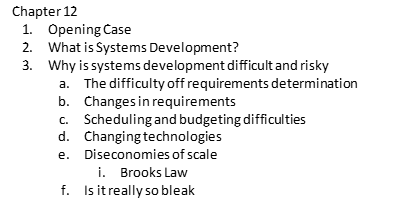 Five phases of SDLCHistoryDifferent ModelsThe Books 5 PhasesSystem DefinitionAssess FeasibilityCostScheduleTechnicalOrganizationalForm a project teamBusiness AnalystsSystems AnalystsUsers roleDetermine RequirementsApprove RequirementsUsing prototypes5 components designHardwareSoftwareDatabaseProcedureJob DescriptionsSystems TestingTest planProduct quality assuranceBeta TestingSystem ConversionPioletPhasedParallelPlungeSystem MaintenanceProblemsSDLC WaterfallRequirements documentationScheduling and budgeting difficultiesClass 26Users roleDetermine RequirementsApprove RequirementsUsing prototypes5 components designHardwareSoftwareDatabaseProcedureJob DescriptionsSystems TestingTest planProduct quality assuranceBeta TestingSystem ConversionPilotPhasedParallelPlungeSystem MaintenanceProblemsSDLC WaterfallRequirements documentationScheduling and budgeting difficultiesThis workforce product was funded by a grant awarded by the U.S. Department of Labor’s Employment and Training Administration. The product was created by the grantee and does not necessarily reflect the official position of the U.S. Department of Labor. The U.S. Department of Labor makes no guarantees, warranties, or assurances of any kind, express or implied, with respect to such information, including any information on linked sites and including, but not limited to, accuracy of the information or its completeness, timeliness, usefulness, adequacy, continued availability, or ownership. This work by Kennebec Valley Community College is licensed under a Creative Commons Attribution 4.0 International License.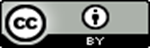 